http://www.vest.mk/?ItemID=33399E3801F44448BB8C01FB7330B03A&arc=123.10.2015, 10:39СО МОДНА ИЗЛОЖБА ОТВОРЕН ЕСЕНСКИОТ МОДЕН ВИКЕНД ВО СКОПЈЕКУЛТУРНОТО НАСЛЕДСТВО ВО МОДЕРНА ИНТЕРПРЕТАЦИЈАСо импресивна модна изложба Свадбени приказни,во чија реализација учествуваа Британскиот совет во Македонија и Европскиот универзитет во Скопје во Музејот на Македонија синоќа беше отворен 12. Моден викенд што ќе трае до недела.Многубројната публика беше фасцинирана од финалните дела произлезени од неколкумесечниот проект Модата и културното наследство што ги изработија студентите од Европскиот универзитет, под менторство на професорите Гордана Вренцовска, Јана Манева Чупоска и Јовица Мијалковиќ. 
Украсувањето, прикривањето и слоевитоста, церемонијалноста, традиционалноста наспроти денешните обичаи, минатото и сегашноста, симболите и ритуалите за среќа, желбите...се темите што ги инспирираа младите дизајнери да ги напишат своите приказни со јазикот на модната илустрација, облеката, накитот, текстилните дезении, графичките декорации, фотографиите, стрипот и инсталациите.Изложбата ќе биде отворена до 8 ноември.(Л.С.)
Фото Д. Перковски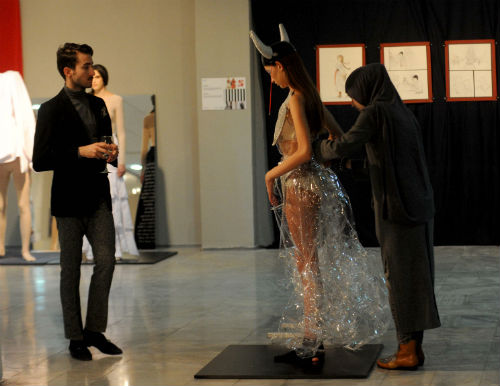 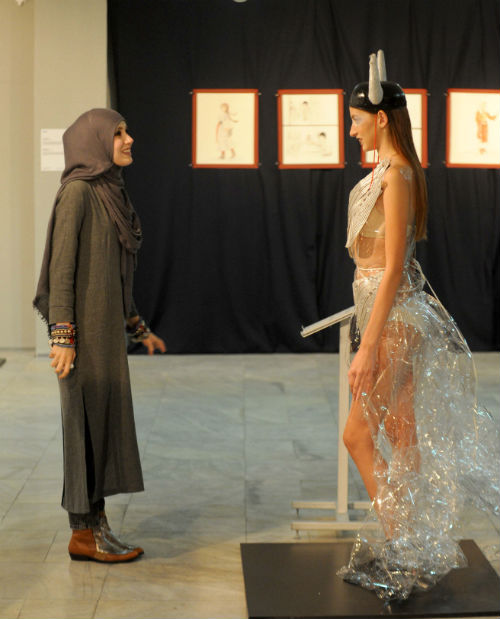 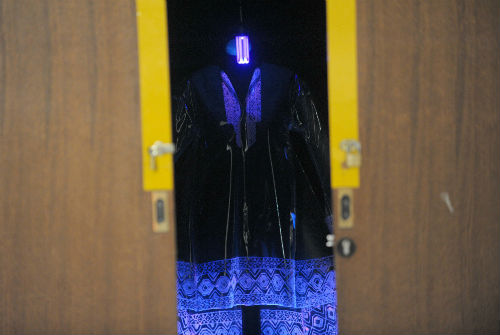 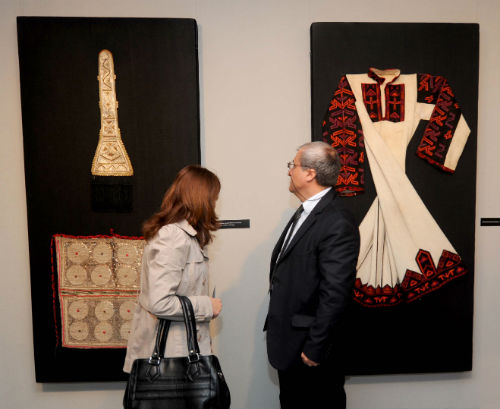 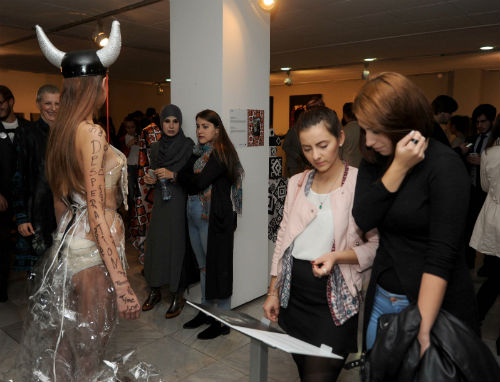 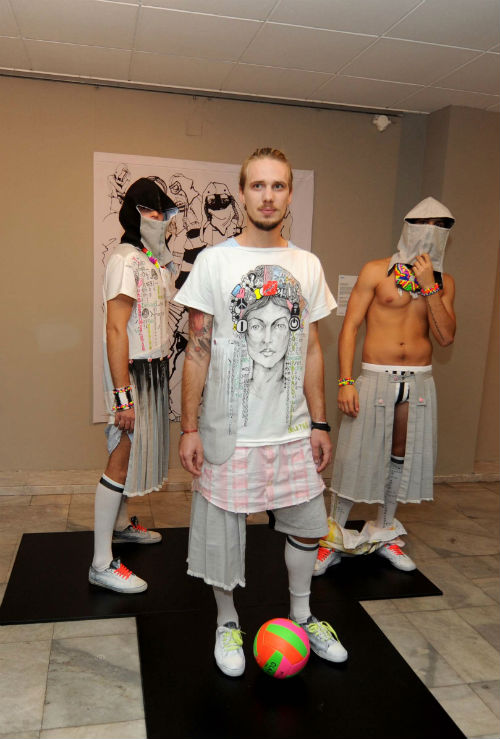 